_________________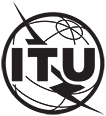 INTERNATIONAL TELECOMMUNICATION UNIONTELECOMMUNICATION
STANDARDIZATION SECTORSTUDY PERIOD 2022-2024INTERNATIONAL TELECOMMUNICATION UNIONTELECOMMUNICATION
STANDARDIZATION SECTORSTUDY PERIOD 2022-2024SCV-TD01INTERNATIONAL TELECOMMUNICATION UNIONTELECOMMUNICATION
STANDARDIZATION SECTORSTUDY PERIOD 2022-2024INTERNATIONAL TELECOMMUNICATION UNIONTELECOMMUNICATION
STANDARDIZATION SECTORSTUDY PERIOD 2022-2024SCVINTERNATIONAL TELECOMMUNICATION UNIONTELECOMMUNICATION
STANDARDIZATION SECTORSTUDY PERIOD 2022-2024INTERNATIONAL TELECOMMUNICATION UNIONTELECOMMUNICATION
STANDARDIZATION SECTORSTUDY PERIOD 2022-2024Original: EnglishQuestion(s):Question(s):Virtual, 3 June 2022TDTDTDTDSource:Source:SCV Secretariat / CCV SecretariatSCV Secretariat / CCV SecretariatTitle:Title:Agenda of the Coordination Committee for Terminology (CCT) conference call meeting; 3 June 2022Agenda of the Coordination Committee for Terminology (CCT) conference call meeting; 3 June 2022The meeting starts at 13:00 hours (Geneva time)The meeting starts at 13:00 hours (Geneva time)Documents1Opening of the meeting2Approval of the agendaCCV/ADM/7 | 
SCV TD013Summary record of the last CCT conference call meetingCCV/33 | 
SCV-TD1764Review of input documents and follow-up actions4.1Proposed liaison statement to all ITU-T study groups regarding vocabulary rapporteursSCV-TD054.2Terminology considerations within ITU-T SG2SCV-TD074.3Definitions being developed by ITU-T SG3SCV-TD174 | CCV/22SCV-TD165 | CCV/25, part 34.4Definitions being developed by ITU-T SG11
Ref. SCV-LS41SCV-TD172 | CCV/29
SCV-TD104.5Definitions being developed by ITU-T SG16
Ref. ITU-T D.262; SCV-TD152SCV-TD02
SCV-TD11
SCV-TD03
SCV-TD044.6Definitions being developed by ITU-T SG20
Ref. SCV-LS42SCV-TD1734.7Improvement of Annex B of the Author’s guide (Guidance on the development of definitions) 
(Brought forward from previous meetings)SCV-TD165 | CCV/25, part 1
SCV-TD156 4.8Terms and definitions proposed by ITU-R SG 6CCV/344.9Symbols in Recommendation ITU-R V.431-8 inconsistent with SI DefinitionsCCV/35
CCV/374.10Further improvement of the definition of the term "Quasi Error Free" (QEF)CCV/364.11New space weather definitionCCV/385CCT working methods – Workflow and translation of official terminology (brought forward from previous meetings)SCV-TD06 | CCV/396ITU terminology within the Policy Framework on MultilingualismSCV-TD08 | CCV/407Candidacy for Vice-Chairman of the ITU-R Coordination Committee for VocabularyCCV/418Vocabulary rapporteur for ITU-T SG3SCV-TD099ITU terminology database – follow-upCCV/2(Rev.4)10Next CCT conference call meeting11Any other business12Closing remarks